 210205  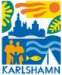 Riskbedömning av föreningsledd inomhusträning för unga  födda -02 eller senare med anledning av covid-19  Händelser som sammanför många människor kan under vissa omständigheter ligga  till grund för stor smittspridning. Regeringen har på Folkhälsomyndighetens inrådan  beslutat att öppna upp inomhusanläggningar för barn födda 2002 och senare.  Inför föreningsledd inomhusträning för unga födda -02 eller senare skall riskbedömning göras  före genomförandet. Detta för att utvärdera eventuella risker och för att kunna vidta  riskreducerande åtgärder. Det räcker med en riskbedömning per förening om alla grupper  kan följa den. Har någon grupp inom föreningen avvikande förutsättningar måste en separat  riskbedömning göras för dem.  Riskbedömningen behöver inte skickas in till kommunen men skall finnas lätt tillgänglig i  föreningen samt finnas med på alla träningar och kunna visas upp vid kontroll.  Följande allmänna åtgärder för att minska smittspridningen bör vidtas:   Genomför en riskbedömning   Håll avstånd till varandra   Träna inte om du är sjuk   Byt om hemma   Dela inte vattenflaska och annan utrustning   Tvätta händerna ofta   Hämtning och lämning sker utanför träningslokalen   Res till och från aktiviteterna enskilt   När det är möjligt, genomför aktiviteterna utomhus   Följ aktuella råd och rekommendationer från FHM och respektive  specialidrottsförbund            Karlshamns kommun rekommenderar åtta personer/grupp inklusive ledare Karlshamns kommun ∙ Kultur & Fritidsavdelningen ∙ Fritid  Rådhuset ∙ 374 81 Karlshamn ∙ Tel +46 454-810 00  Hemsida: www.karlshamn.se/fritid-och-kultur/   210205  Riskbedömning  Förening: IFK KarlshamnLokal/Lokaler: Konstgräs och gräsytor utomhus  Hur många planerar ni att max vara på träningarna?  Deltagare: upp till 25  Ledare: 1-4Hur planerar ni att bedriva en smittsäker träning med ovan nämnda antal deltagare i grupperna?  All träning sker utomhus. Håller avstånd i övningar och samlingar. Gruppindelar om 8 när möjlighet finns. Övningar anpassas. Ombyte sker hemma. Egna vattenflaskor. Möjlighet till handtvätt finns i vid träningstillfällen. Tydlig kommunikation till alla medlemmar om hur vi ska bedriva verksamhet för att minska smittspridning, ex samåk ej, enbart friska och symtomfria personer får vistats på träning, kör inga hejaramsor mm.                   Riskfaktorer 									Ja 	Nej  Vi ser till att våra deltagare kan hålla avstånd till varandra? 				xVi informerar våra deltagare om att inte träna om de är sjuka? 			x	 Vi byter om hemma? 								x 	 Hämtning och lämning av barnen sker utanför lokalen? 			x	 Vi ger våra deltagare förutsättningar att inte behöva dela utrustning? 		 	x Vi tillhandahåller möjlighet för deltagarna att tvätta händerna? 			x 	 Vi rekommenderar våra deltagare att resa enskilt till och från aktiviteterna? 	x 	 Vi bedriver den verksamhet som kan bedrivas utomhus utomhus? 		x 	Bara träningsdeltagare och tränare får finnas i lokalen? 			x 	 Vi följer vårt specialidrottsförbund föreskrifter för smittsäker träning? 		x	 Vi bedömer att vi kan genomföra träningen på ett smittsäkert sätt? 		x 	 Om svaret är Nej på någon av ovanstående frågor, hur säkerställer föreningen då att aktiviteten är smittsäkrad?  Spelar och ledare uppmanas till god handhygien och enbart boll delas. Avstånd hålls i alla situationer utom matchsituationer, men då är det korta tillfällen som avstånd inte kan hållas. Karlshamns kommun ∙ Kultur & Fritidsavdelningen ∙ Fritid  Rådhuset ∙ 374 81 Karlshamn ∙ Tel +46 454-810 00  Hemsida: www.karlshamn.se/fritid-och-kultur/  